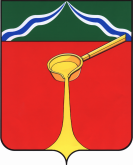 Калужская областьАдминистрация муниципального района
«Город Людиново и Людиновский район»ПОСТАНОВЛЕНИЕОт 27.01.2021О введении режима чрезвычайной ситуации для органов управления и сил районного звена территориальной подсистемы Калужской области единой государственной системы предупреждения и ликвидации чрезвычайных ситуацийВ соответствии с Федеральным законом Российской Федерации № 68-ФЗ от 21.12.1994 г.            «О защите населения и территорий от чрезвычайных ситуаций природного и техногенного характера», в целях ликвидации чрезвычайной ситуации, возникшей в результате аварии на котельной № 16 МУП «Людиновские тепловые сети», расположенной по адресу: Калужская область, г. Людиново, ул. Черняховского, д.13, учитывая значительный размер причиненного материального ущерба, а также непосредственную угрозу аварийного отключения систем жизнеобеспечения населения муниципального образования «Город Людиново»,ПОСТАНОВЛЯЕТ:Ввести с 11 часов 27 января 2021 года режим чрезвычайной ситуации для органов         управления и сил районного звена территориальной подсистемы Калужской области единой государственной системы предупреждения и ликвидации чрезвычайных ситуаций (далее - режим чрезвычайной ситуации ТП РСЧС).Установить для органов управления и сил районного звена ТП РСЧС муниципальный      уровень реагирования на чрезвычайную ситуацию.Определить территорию, на которой возникла чрезвычайная ситуация, на территории муниципального образования «Город Людиново», в границах расположения котельной № 16           МУП «Людиновские тепловые сети», расположенной по адресу: Калужская область, г. Люди-                   ново, ул. Черняховского, д.13.Назначить ответственным за осуществление мероприятий по предупреждению и ликвидации чрезвычайных ситуаций заместителя главы администрации муниципального района Е.А. Шаро-              ва.С момента введения режима чрезвычайной ситуации ТП РСЧС установить круглосуточ-        ное дежурство руководящего состава администрации района и организаций коммунального            хозяйства.На период действия режима чрезвычайной ситуации ТП РСЧС задействовать силы и средства в соответствии с планом действий по предупреждению и ликвидации чрезвычайных ситуаций природного и техногенного характера муниципального района. Привлечение дополнительных силы и средства осуществлять решением комиссии по чрезвычайным ситуациям и пожарной безопасности при администрации муниципального района.Комиссии по чрезвычайным ситуациям и пожарной безопасности, отделу по ГО и ЧС, мобилизационной работе, МКУ «ЕДДС» муниципального района организовать и обеспечить выполнение мероприятий, предусмотренных планом действий по предупреждению и ликвидации чрезвычайных ситуаций природного и техногенного характера муниципального района, в части, касающейся чрезвычайных ситуаций, вызванных крупными производственными авариями.Руководителям предприятий и организаций обеспечить готовность сил и средств к немедленному реагированию по указанию районной комиссии по чрезвычайным ситуациям и пожарной безопасности.9.  Контроль за выполнением данного постановления оставляю за собой.10. Настоящее постановление вступает в силу с момента подписанияГлава администрации муниципального района